	      PHÒNG GD & ĐT ……..					      Chữ kí GT1: .............TRƯỜNG THCS ............				                  Chữ kí GT2: .............				ĐỀ KIỂM TRA CUỐI HỌC KÌ I NĂM HỌC 2021 - 2022Môn: Sinh học 6 - Cánh diềuThời gian làm bài: 45 phút (Không kể thời gian phát đề)A. PHẦN TRẮC NGHIỆM (4 điểm) Khoanh tròn vào chữ cái trước câu trả lời đúngCâu 1. Ý nghĩa của việc xây dựng khóa lưỡng phân là:A. Dùng để phân chia các sinh vật thành từng nhóm, dựa trên sự giống nhau hoặc khác nhau ở mỗi đặc điểm sinh vậtB. Sắp xếp một lượng lớn thông tin giúp cho việc xác định một sinh vật dễ dàng hơnC. Giúp cho việc nghiên cứu có trật tự, hiểu quả hơnD. Tất cả đáp án trên đều đúngCâu 2. Đặc điểm nào sau đây là đúng khi nói về virus?A. Có thể quan sát bằng mắt thườngB. Kích thước khoảng vài mmC. Chưa được coi là một sinh vật hoàn chỉnhD. Cấu tạo rất phức tạpCâu 3. Câu nào không đúng khi nói về vi khuẩnA. Chỉ tồn tại trong cơ thể người và động vậtB. Có cấu tạo đơn giản nhưng đa dạng về hình dạngC. Kích thước siêu hiển viD. Có thể quan sát dưới kính hiển viCâu 4. Đâu không phải tên của một nguyên sinh vật?A. Trùng kiết lịB. CoronaC. Trùng biến hìnhD. Trùng giàyCâu 5. Nguyên sinh vật dưới đây có tên gọi là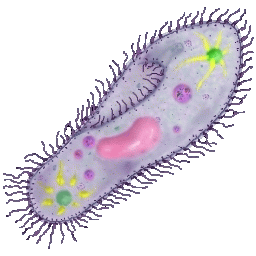 A. Trùng giàyB. Trùng roiC. Trùng biến hìnhD. Trùng sốt rétCâu 6. Nấm nào dưới đây thuộc loại nấm độc?A. Nấm hươngB. Nấm đùi gàC. Nấm kim chiD. Nấm tán bayCâu 7. Tảo và nấm có đặc điểm gì giống nhau?A. Đều chưa có thân, lá, rễ thật sựB. Đều có khả năng tổng hợp chất hữu cơC. Đều dinh dưỡng bằng các hoại sinhD. Đều có diệp lụcCâu 8. Để xây dựng khóa lưỡng phân cho các sinh vật sau: chim, bọ ngựa, cá mập, khỉ, rùa, người ta sử dụng đặc điểm nào?A. Bộ phận cơ thểB. Cách dinh dưỡngC. Hình thức sinh sảnD. Cấu tạo tế bàoB. PHẦN TỰ LUẬN: (6 điểm)Câu 1. (2,0 điểm) a. Trình bày các biện pháp phòng bệnh do virus và vi khuẩn gây ra cho người.b. Đại dịch Covid-19 (một bệnh do virus có tên SARS-CoV2 gây ra) tiếp tục có nhiều diễn biến phức tạp, gây xáo trộn đời sống xã hội và ảnh hưởng nghiêm trọng tới sức khỏe. Em cần làm gì để bảo vệ mình khỏi virus trên?Câu 2. (2,0 điểm)a. Mô tả hình dạng và đặc điểm di chuyển của trùng giày, trùng biến hình.b. Lấy ví dụ chứng minh nguyên sinh vật vừa có lợi, vừa có hại đối với con người.Câu 3. (1,0 điểm)Cho các loài sau: ếch, thỏ, chó, chim chích bông và các đặc điểm sau:(1) Hô hấp bằng phổi hay không bằng phổi(2) Sống trên cạn hay không sống trên cạn (3) Phân tính hay không phân tính(4) Biết bay hay không biết bay(5) Có lông hay không có lông(6) Ăn cỏ hay không ăn cỏCác đặc điểm đối lập để phân loại các loài này là gì? Giải thích vì sao?Câu 4. (1,0 điểm)Nước ta là một nước có khí hậu nóng ẩm, mưa nhiều thuận lợi cho các loại nấm tự nhiên sinh sôi nảy nở, trong đó có nhiều loài nấm độc. Dựa vào kiến thức của bản thân, em hãy nêu một vài cách phân biệt nấm độc với nấm thường và cách phòng chống.BÀI LÀM..............................................................................................................................................................................................................................................................................................................................................................................................................................................................................................................................................................................................................................................................................................................................................................................................................................	BÀI LÀM...............................................................................................................................................................................................................................................................................................................................................................................................................TRƯỜNG THCS ........ HƯỚNG DẪN CHẤM KIỂM TRA HỌC KÌ I (2021 – 2022)MÔN SINH HỌC - LỚP 6A. PHẦN TRẮC NGHIỆM: (4 điểm)            - Mỗi câu trả lời đúng được 0,5 điểm.B. PHẦN TỰ LUẬN: (6 điểm)Lưu ý : …………………………………………………………………………….TRƯỜNG THCS ......... MA TRẬN ĐỀ KIỂM TRA CUỐI HỌC KÌ I – MÔN SINH HỌC 6 NĂM HỌC: 2021-2022Họ và tên: ………………………………………..…. Lớp: ……....… Số báo danh: ……………………………...........Phòng KT: .………Mã pháchĐiểm bằng sốĐiểm bằng chữChữ ký của GK1Chữ ký của GK2Mã pháchCâu12345678Đáp án đúngDCABADBACâuNội dung đáp ánBiểu điểmCâu 1(2,0 điểm)a. Các biện pháp:- Bảo vệ môi trường sống sạch sẽ- Tập thể dục nâng cao sức khỏe- Ăn uống đầy đủ các chất dinh dưỡng- Thực hiện các biện pháp phòng tránh lây lan cộng đồng: đeo khẩu trang, rửa tay thường xuyên, tránh tụ tập đông người...b. Tùy khả năng, HS tự nêu các biện pháp để bảo vệ bản thân khỏi virus corona.Gợi ý:+ Tuân thủ 5K: Khẩu trang - Khử khuẩn - Khoảng cách - Không tập trung - Khai báo y tế+ Thường xuyên rửa tay bằng xà phòng hoặc dung dịch rửa tay chứa cồn+ Khi ho, hắt hơi, phải dùng khăn giấy hoặc gập khuỷu tay lại để che mũi và miệng+ Hạn chế ra ngoài khi không cần thiết ...0,25 điểm0,25 điểm0,25 điểm0,25 điểm1,0 điểmCâu 2(2,0 điểm)a. - Trùng giày:+ Cơ thể đơn bào, hình dạng giống đế giày+ Di chuyển nhờ lông bơi- Trùng biến hình:+ Cơ thể đơn bào, luôn thay đổi hình dạng+ Di chuyển nhờ dòng chất nguyên sinh dồn về một phía tạo thành chân giảb. Ví dụ chứng minh- Có lợi: Một số loại tảo là nguồn thực phẩm và nguyên liệu có giá trị đối với con người (rong biển, rau diếp biển...); là thức ăn cho các động vật thủy sản như cá, tôm...- Có hại: Một số nguyên sinh vật gây bệnh cho người và vật nuôi; tảo phát triển mạnh (tảo nở hoa) có thể làm chết hàng hàng loạt các động vật thủy sinh gây ô nhiễm môi trường...0,25 điểm0,25 điểm0,25 điểm0,25 điểm0,5 điểm0,5 điểmCâu 3(1,0 điểm)- Các đặc điểm đối lập để phân biệt các loại này là (4), (5), (6)- Giải thích: Vì cả 4 loài trên đều có thể hô hấp bằng phổi, đều có thể sống trên cạn và đều phân tính.0,5 điểm0,5 điểmCâu 4 (1,0 điểm)(Tùy hiểu biết của bản thân, HS tự nêu cách phân biệt và phòng tránh)- Cách phân biệt: Nấm độc có màu sắc sặc sỡ, bắt mắt, đủ mũ, phiến, cuống có dạng màng phình to dạng củ, vòng và bao gốc; mũ nấm có vảy trắng, sợi nấm phát ra ánh sáng...- Cách phòng tránh: Không ăn khi không biết chắc chắn là nấm đó có độc hay không, kiểm tra nấm kỹ trước khi nấu, không ăn nấm quá non hoặc quá già...0,5 điểm0,5 điểm            CẤP  ĐỘ Tên chủ đề NHẬN BIẾTNHẬN BIẾTTHÔNG HIỂUTHÔNG HIỂUVẬN DỤNGVẬN DỤNG      VẬN DỤNG CAO      VẬN DỤNG CAO            CẤP  ĐỘ Tên chủ đề TNKQTLTNKQTLTNKQTLTNKQTLKhóa lưỡng phânSố câu: 3Số điểm: 2,0Tỉ lệ: 20%Ý nghĩa của việc xây dựng hóa lưỡng phânChỉ ra các đặc điểm đối lập để phân loại các sinh vật cho sẵn và giải thích lí doSử dụng đặc điểm để xây dựng khóa lưỡng phân cho các sinh vật cho sẵnKhóa lưỡng phânSố câu: 3Số điểm: 2,0Tỉ lệ: 20%Số câu: 1Sốđiểm: 0,5Tỉ lệ:.5%Số câu:Sốđiểm:Tỉ lệ:..%Số câu: Sốđiểm:Tỉ lệ: %Số câu: 1Sốđiểm: 1,0Tỉ lệ:10%Số câu:1Sốđiểm: 0,5Tỉ lệ:5%Số câu: Sốđiểm: Tỉ lệ: %Số câu:Sốđiểm:Tỉ lệ:..%Số câu:Số điểm:Tỉ lệ: ..%Virus và vi khuẩnSố câu: 3Số điểm: 3,0Tỉ lệ: 30%- Đặc điểm của virus- Đặc điểm của vi khuẩnCác biện pháp phòng bệnh do virus và vi khuẩn gây ra cho ngườiVận dụng kiến thức đã học để bảo vệ bản thân khỏi virus coronaVirus và vi khuẩnSố câu: 3Số điểm: 3,0Tỉ lệ: 30%Số câu: Sốđiểm:Tỉ lệ:.%Số câu: Sốđiểm: Tỉ lệ:%Số câu: 2Sốđiểm: 1,0Tỉ lệ: 10% Số câu: 0,5Sốđiểm:1,0Tỉ lệ:10%Số câu: Sốđiểm:Tỉ lệ: %Số câu: 0,5Sốđiểm: 1,0Tỉ lệ:10 %Số câu:Sốđiểm:Tỉ lệ:..%Số câu:Số điểm:Tỉ lệ: ..%Đa dạng nguyên sinh vậtSố câu: 3Số điểm: 3,0Tỉ lệ: 30%-Tên của nguyên sinh vật- Quan sát hình và nhận biết nguyên sinh vậtMô tả hình dạng và đặc điểm di chuyển của trùng giày, trùng biến hình.Lấy ví dụ chứng minh nguyên sinh vật vừa có lợi, vừa có hại đối với con người.Đa dạng nguyên sinh vậtSố câu: 3Số điểm: 3,0Tỉ lệ: 30%Số câu: 2Sốđiểm: 1,0Tỉ lệ: 10%Số câu: Sốđiểm: Tỉ lệ: %Số câu: Sốđiểm:Tỉ lệ: % Số câu: 0,5Sốđiểm: 1,0Tỉ lệ:10%Số câu: Sốđiểm:Tỉ lệ: %Số câu: 0,5Số điểm: 1,0Tỉ lệ:10%Số câu: Sốđiểm:Tỉ lệ:.%Số câu:Số điểm:Tỉ lệ: ..%Đa dạng nấmSố câu: 3Số điểm: 2,0Tỉ lệ: 20%Đặc điểm giống nhau của tảo và nấmChỉ ra loại nấm độc trong thực tếDựa vào kiến thức của bản thân, em hãy nêu một vài cách phân biệt nấm độc với nấm thường và cách phòng chống.Đa dạng nấmSố câu: 3Số điểm: 2,0Tỉ lệ: 20%Số câu: Sốđiểm:Tỉ lệ:%Số câu: Số điểm: Tỉ lệ:%Số câu: 1Sốđiểm:0,5Tỉ lệ: 5% Số câu:Sốđiểm:Tỉ lệ:..%Số câu: 1Sốđiểm: 0,5Tỉ lệ: 5%Số câu:Sốđiểm:Tỉ lệ:..%Số câu:Sốđiểm:Tỉ lệ:..%Số câu:1Số điểm: 1,0Tỉ lệ:10%Tổng số câu: 12Tổng số điểm: 10Tỉ lệ: 100%3 câu1,5 điểm15%3 câu1,5 điểm15%5 câu4,5 điểm45%5 câu4,5 điểm45%3 câu3,0 điểm30%3 câu3,0 điểm30%1 câu1,0 điểm10 %1 câu1,0 điểm10 %